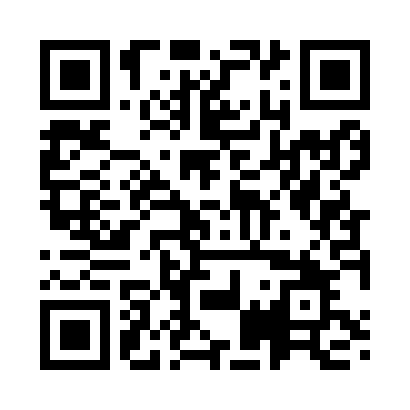 Prayer times for Tragwein, AustriaWed 1 May 2024 - Fri 31 May 2024High Latitude Method: Angle Based RulePrayer Calculation Method: Muslim World LeagueAsar Calculation Method: ShafiPrayer times provided by https://www.salahtimes.comDateDayFajrSunriseDhuhrAsrMaghribIsha1Wed3:315:4212:594:588:1610:182Thu3:285:4012:584:598:1710:203Fri3:265:3912:584:598:1910:234Sat3:235:3712:585:008:2010:255Sun3:205:3612:585:018:2210:286Mon3:175:3412:585:018:2310:307Tue3:155:3212:585:028:2410:338Wed3:125:3112:585:028:2610:359Thu3:095:2912:585:038:2710:3710Fri3:065:2812:585:038:2910:4011Sat3:045:2712:585:048:3010:4212Sun3:015:2512:585:048:3110:4513Mon2:585:2412:585:058:3310:4714Tue2:555:2312:585:058:3410:5015Wed2:535:2112:585:068:3510:5316Thu2:505:2012:585:068:3710:5517Fri2:475:1912:585:078:3810:5818Sat2:445:1812:585:078:3911:0019Sun2:425:1612:585:088:4011:0320Mon2:415:1512:585:088:4211:0521Tue2:415:1412:585:088:4311:0822Wed2:405:1312:585:098:4411:0823Thu2:405:1212:585:098:4511:0924Fri2:405:1112:585:108:4611:0925Sat2:395:1012:595:108:4711:1026Sun2:395:0912:595:118:4911:1027Mon2:395:0812:595:118:5011:1128Tue2:395:0812:595:128:5111:1129Wed2:385:0712:595:128:5211:1230Thu2:385:0612:595:128:5311:1231Fri2:385:0512:595:138:5411:13